6 .00 pm	Choral Evensong with commemoration of BenefactorsService conducted by Canon Ann Clarke, Preacher, The CharterhouseThe Reverend Clive Case, Chaplain of CharterhouseGuest PreacherMusic by the School’s Chamber Choir under the direction of Mr Mark Shepherd, Director of Music6.45 pm	Reception in the Great Chamber7.30 pm	Dinner in the Great HallGuest Speaker10.15 pm	Dinner ends	Carriages depart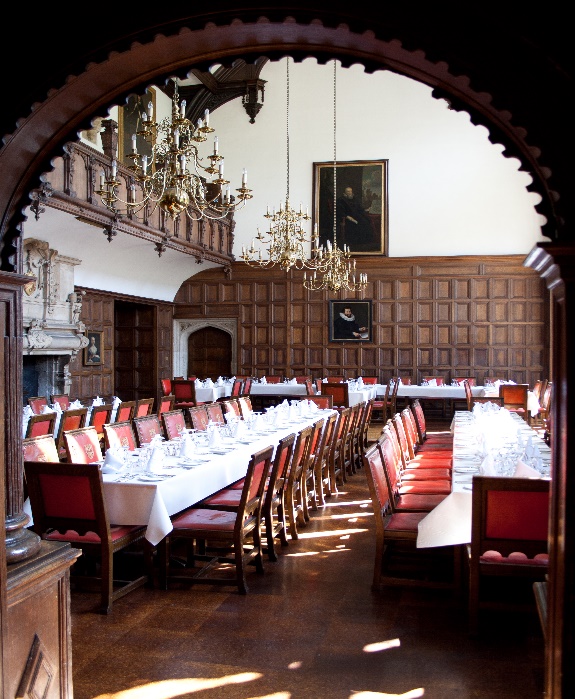 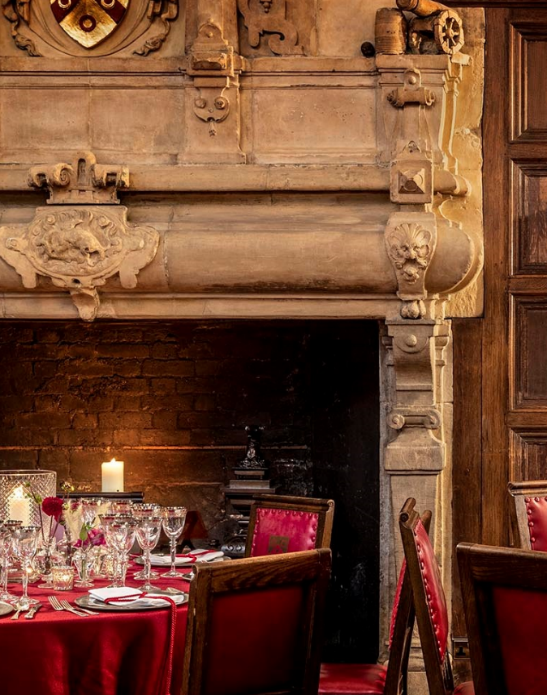 FOUNDER’ S DAY STEWARDS 2021The Headmaster, Dr Alex Peterken	The Master, Ann KenrickJulian Bridger (H71, Brother) 	Tom Foulger (g04)	William Lynch (H83)	 Ian McBryde (H73)	Jim Miller (P85)	Arun Silva (G16)	Charles Joseph (H73)Floreat Aeternum Carthusiana Domus In association with 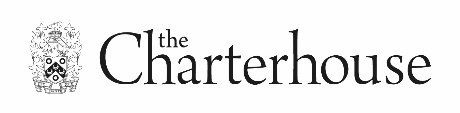 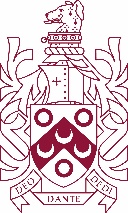 FOUNDER’S DAY	  8 DECEMBER 2021ANNUAL DINNER AT THE CHARTERHOUSE, LONDON